Тема Датчик цвета.Введение:На этом уроке мы продолжаем знакомство с датчиками набора Lego mindstorms EV3. На очереди - датчик цвета, очень важный и полезный датчик! В большинстве конструкций он является, тем, чем у человека являются глаза. Поэтому изучению датчика цвета мы посвятим два последовательных урока, но в дальнейшем курсе еще вернемся к его изучению и использованию.5.1. Изучаем второй датчик - датчик цветаДатчик цвета может работать в трех различных режимах: в режиме "Цвет" датчик может определить цвет поднесенного к нему предмета;в режиме "Яркость отраженного света" датчик направляет световой луч на близкорасположенный предмет и по отраженному пучку определяет яркость предмета;в режиме "Яркость внешнего освещения" датчик может определить - насколько ярко освещено пространство вокруг. 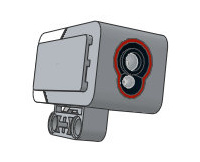 Рис. 15.2. Датчик цвета. Режим "Цвет"В режиме "Цвет" датчик цвета достаточно точно умеет определять семь базовых цветов предметов, находящихся от него на расстоянии примерно в 1 см. Это следующие цвета: "черный"=1, "синий"=2, "зеленый"=3, "желтый"=4, "красный"=5, "белый"=6 и "коричневый"=7. Если предмет удален от датчика или некорректно определяется цвет предмета - датчик информирует об этом состоянием "Без цвета"=0.Давайте, не затягивая, перейдем к практическому занятию!Задача №9: необходимо написать программу, называющую цвета предметов, подносимых к датчику цвета.Если вы собирали своего тренировочного робота по инструкции этого курса, то у вас датчик цвета уже размещен внутри робота и направлен вниз. Потребуется приложить некоторые усилия, может быть даже слегка разобрать-собрать нашу конструкцию, чтобы подключить кабелем датчик цвета, например к порту "2" модуля EV3. Для отладки программы нам также понадобится несколько цветных предметов: это могут быть кирпичики конструктора Lego, полоски цветной бумаги или цветные кубики. Для лучшего результата следует взять цвета, максимально приближенные к основным, но датчик довольно неплохо справляется с распознаванием подходящих оттенков. Чтобы не снимать датчик цвета и не крепить его в другом месте, во время выполнения программы можно держать робота перевернутым вверх колесами.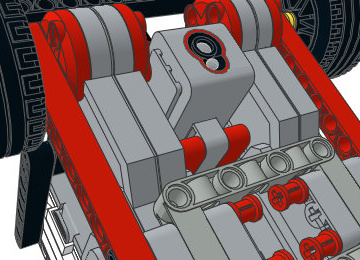 Рис. 25.3. Оранжевая палитра, программный блок "Переключатель"В решении Задачи №9 нам поможет программный блок "Переключатель" Оранжевой палитры. Этот блок в зависимости от настроек выбирает для выполнения программные блоки, расположенные в одном из своих контейнеров. Рассмотрим настройку этого блока в режиме работы с датчиком цвета.Создадим новую программу "lesson-5-9", установим в программе блок "Переключатель", выберем режим "Датчик цвета" - "Измерение" - "Цвет" (Рис. 3). В отличие от программного блока "Ожидание", программный блок "Переключатель" не ждет, пока наступит определенное событие, а проверяет текущее состояние и выполняет программные блоки, находящиеся в контейнере, сопоставленном текущему состоянию.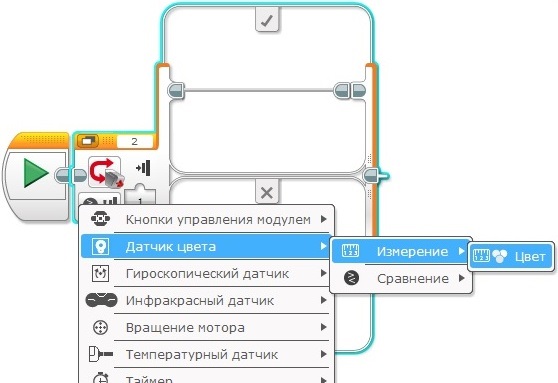 Рис. 3Рассмотрим подробнее настройки программного блока "Переключатель":выбранный режим устанавливает изображение датчика цвета в блоке (Рис. 4 поз. 1),порт, к которому подключен датчик, отображается в соответствующем поле блока (Рис. 4 поз. 2),в настройках каждого программного контейнера выбирается значение, в соответствии с которым будут выполняться программные блоки, вложенные в этот контейнер (Рис. 4 поз. 3),один из контейнеров должен быть объявленным "Вариантом по умолчанию" - в случае, если значению, полученному от датчика, не соответствует ни один контейнер, то выполняется контейнер, объявленный "Вариантом по умолчанию" (Рис.4 поз. 4),Кнопка "+" добавляет программный контейнер в блоке "Переключатель" (Рис. 4 поз. 5),Программный блок "Переключатель" может автоматически растягиваться, чтобы вместить все блоки, помещаемые внутрь. С помощью меток, помеченных красными стрелками, можно самому изменять размеры блока (Рис.4).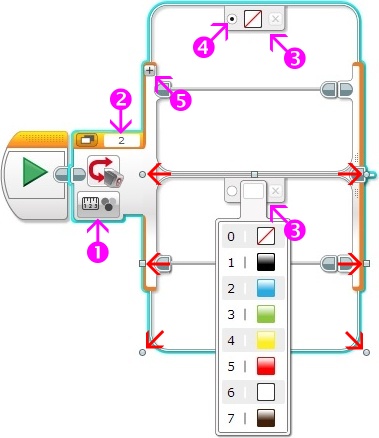 Рис. 4 Продолжим формирование программного блока "Переключатель":создадим необходимое количество контейнеров, соответствующее количеству цветов для распознавания + вариант "Без цвета",в настройках контейнеров установим распознаваемые цвета,вариантом по умолчанию выберем вариант "Без цвета",в каждый контейнер кроме варианта "Без цвета" (этот контейнер останется пустым) поместим программный блок "Звук" зеленой палитры.каждому цвету сопоставим соответствующий звуковой файл.Рис. 5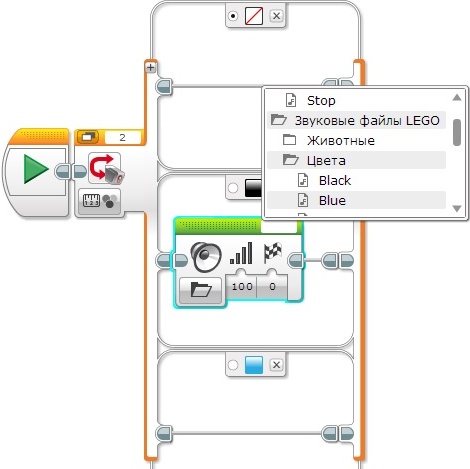 Наш программный блок "Переключатель" значительно увеличился в размерах. Специальная кнопка (Рис. 6 поз. 1) позволяет переключить режим отображения блока на экране на "Вид с вкладками". Изменим размеры блока для комфортного визуального отображения.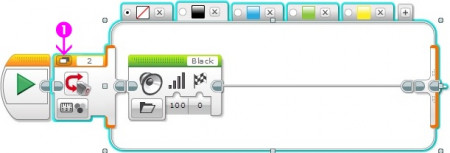 Рис. 6Осталось вставить наш настроенный программный блок "Переключатель" внутрь программного блока "Цикл" Оранжевой палитры. Программа готова! Загрузим её в робота и протестируем работу! (Рис. 7)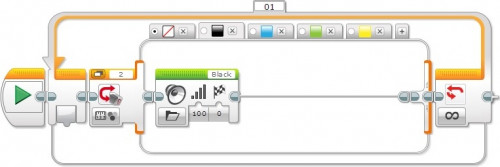 Рис. 75.4. Оранжевая палитра, программный блок "Прерывание цикла"Добавим в нашу программу движение. Сделаем следующее поле для выполнения задания:Возьмем белый лист бумаги формата A4 или A3;Нанесем на него последовательно, на равном расстоянии несколько цветных полос. Полосы можно наклеить из цветной бумаги, цветной изоленты или нарисовать и закрасить;можете также загрузить подготовленное изображение и распечатать его на цветном принтере;Последнюю полосу сделаем черного цвета (Рис. 8).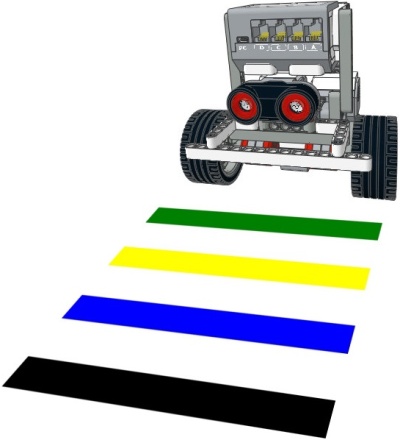 Рис. 8Задача №10: необходимо написать программу прямолинейного движения робота, называющего цвета полос, над которыми он проезжает. При достижении черной полосы робот проговаривает "Stop" и останавливается.За основу решения данной задачи возьмем программу, решающую Задачу №9. При решении Задачи №10 нам потребуется прервать выполнение цикла. Этой цели служит программный блок "Прерывание цикла" Оранжевой палитры. С помощью данного блока можно организовать выход из цикла, заданного параметром "Имя прерывания" (Рис. 9 поз. 1).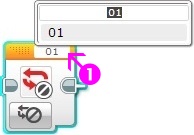 Рис. 9Попробуйте решить Задачу №10 самостоятельно, не подглядывая в решение.